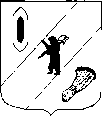 АДМИНИСТРАЦИЯ  ГАВРИЛОВ-ЯМСКОГОМУНИЦИПАЛЬНОГО  РАЙОНАПОСТАНОВЛЕНИЕ20.02.2014 № 238О признании утратившими силу постановлений Администрации иГлавы Администрации Гаврилов-Ямского муниципального района  В связи с вступлением в силу Федерального закона от 5 апреля 2013 года № 44-ФЗ «О контрактной системе в сфере закупок товаров, работ, услуг для обеспечения государственных и муниципальных нужд», руководствуясь статьей 31 Устава Гаврилов-Ямского муниципального района Ярославской области, АДМИНИСТРАЦИЯ МУНИЦИПАЛЬНОГО РАЙОНА ПОСТАНОВЛЯЕТ:Признать утратившими силу:- постановление Администрации Гаврилов-Ямского муниципального района  от 10.02.2010 № 172 «Об утверждении Положения о Единой комиссии по размещению заказов»;- п. 1 постановления Администрации Гаврилов-Ямского муниципального района  от 27.08.2010 № 1140 «О внесении изменений в постановление от 10.02.2010 № 172 «Об утверждении Положения о Единой комиссии по размещению заказов»;- п. 1 постановления Администрации Гаврилов-Ямского муниципального района  от 16.01.2012 № 25 «О внесении изменений в постановление от 10.02.2010 № 172 «Об утверждении Положения о Единой комиссии по размещению заказов»;- постановление Администрации Гаврилов-Ямского муниципального района  от 25.12.2012 № 1964 «О внесении изменений в постановление от 10.02.2010 № 172 «Об утверждении Положения о Единой комиссии по размещению заказов»;- постановление Главы Администрации Гаврилов-Ямского муниципального района  от 30.03.2007 № 207  «Об утверждении Порядка взаимодействия уполномоченных структурных подразделений Администрации и муниципальных заказчиков в процессе формирования, размещения, исполнения и осуществления контроля за исполнением муниципальногозаказа Гаврилов-Ямского муниципального района»;- постановление Главы Администрации Гаврилов-Ямского муниципального района  от 15.12.2008 № 987  «Об утверждении Положения «О принятии решений о заключении долгосрочных муниципальных контрактов на выполнение работ (оказание услуг) с длительным производственным циклом»;- постановление Администрации Гаврилов-Ямского муниципального района  от 16.07.2010 № 956 «Об утверждении Положения «О порядке определения начальной (максимальной) цены муниципального контракта при осуществлении размещения заказов на поставки товаров, выполнение работ, оказание услуг для муниципальных нужд и нужд муниципальных бюджетных учреждений Гаврилов-Ямского муниципального района»;-  постановление Администрации Гаврилов-Ямского муниципального района  от 16.01.2012 № 26 «О назначении ответственного»;- постановление Администрации Гаврилов-Ямского муниципального района  от 26.03.2012 № 360 «Об утверждении Административного регламента предоставления муниципальной услуги по предоставлению конкурсной документации, документации об аукционе на основании заявления любого заинтересованного лица».  2. Постановление вступает в силу с момента официального опубликования.Глава Администрациимуниципального района                                                           В.И.Серебряков